Дидактические игры «Подбери картинки» и их роль в развитии детей 2-3 лет.По сути, все игры, в которые играет ребенок в раннем детстве, чему-то его обучают. Но дидактические игры отличаются от других видов игровой деятельности тем, что инициируются не самими детьми, а взрослым, с четко определенной целью – получить новые знания или закрепить ранее полученные. Развивают различные психологические процессы: памяти, фантазии, восприятия, внимания, образного и логического мышления.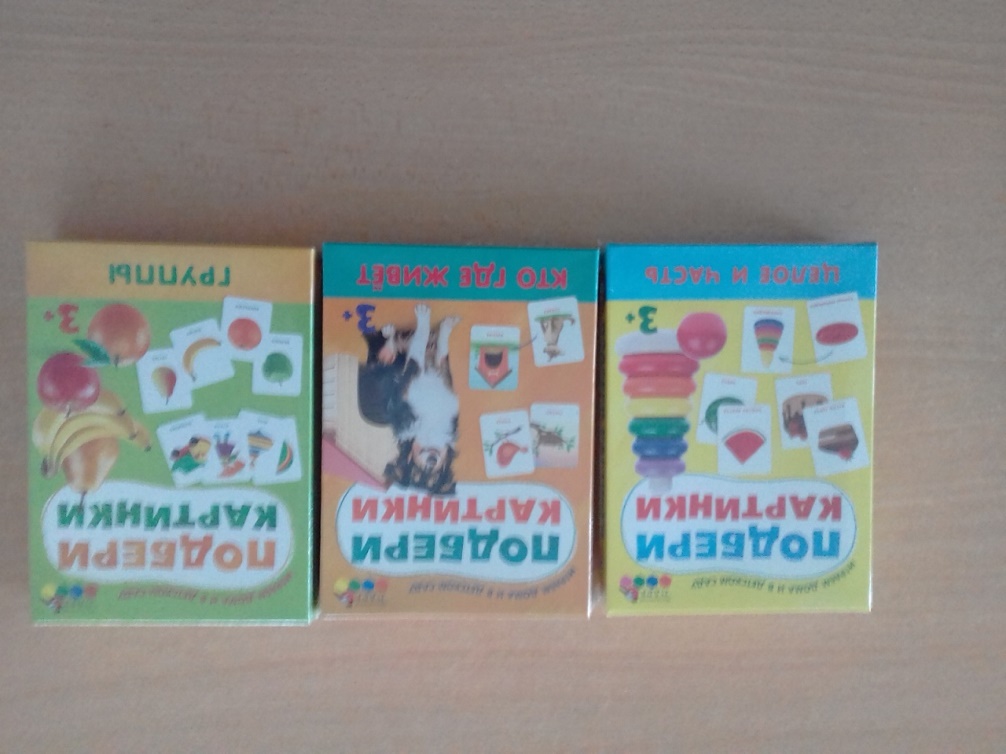 В 1 младшей группе «Ромашка» дети» играют в дидактические игры из серии «Подбери картинку». 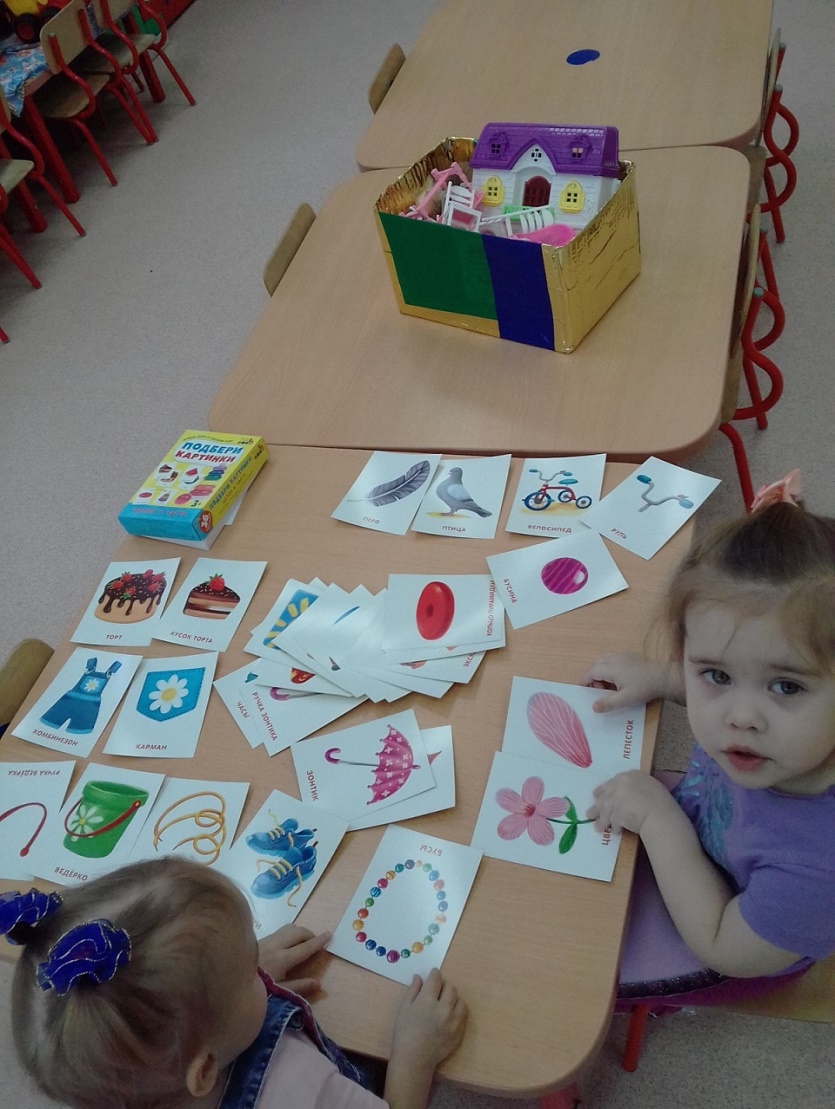 Игра «Целое и часть».Цель: Учить группировать и подбирать картинки, запоминать предметы окружающего мира.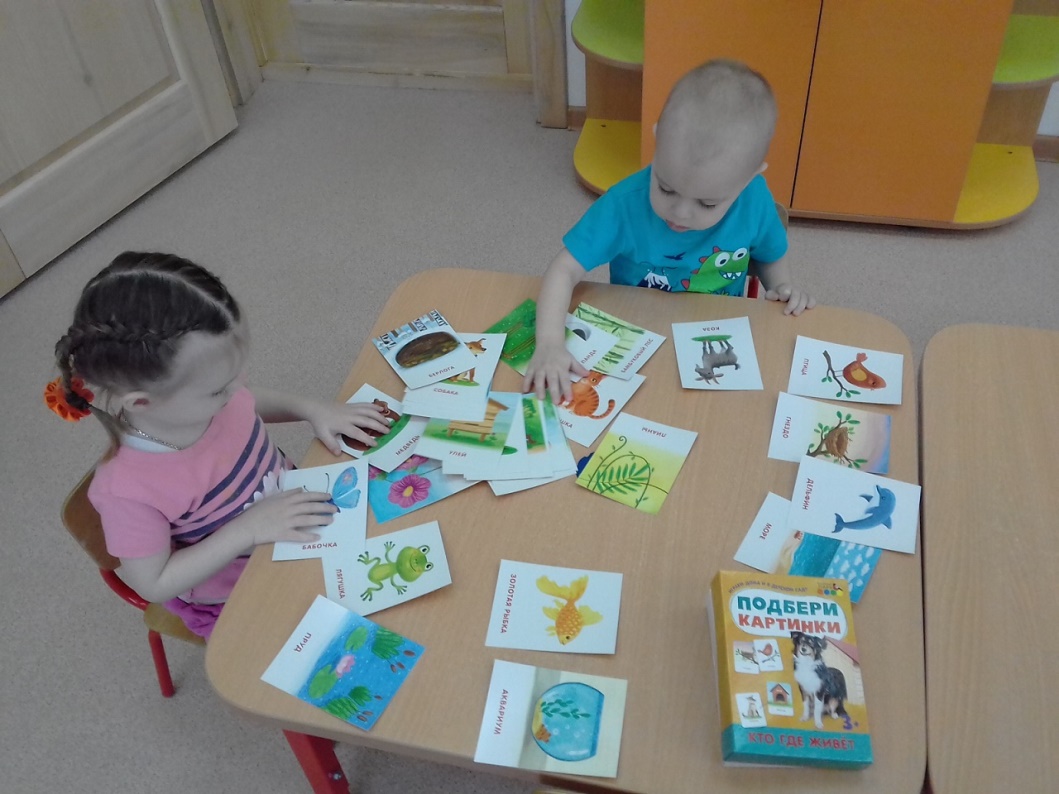 Игра «Кто где живёт». Цель: Учить находить и соединять две карточки: с изображением животного и место его обитания.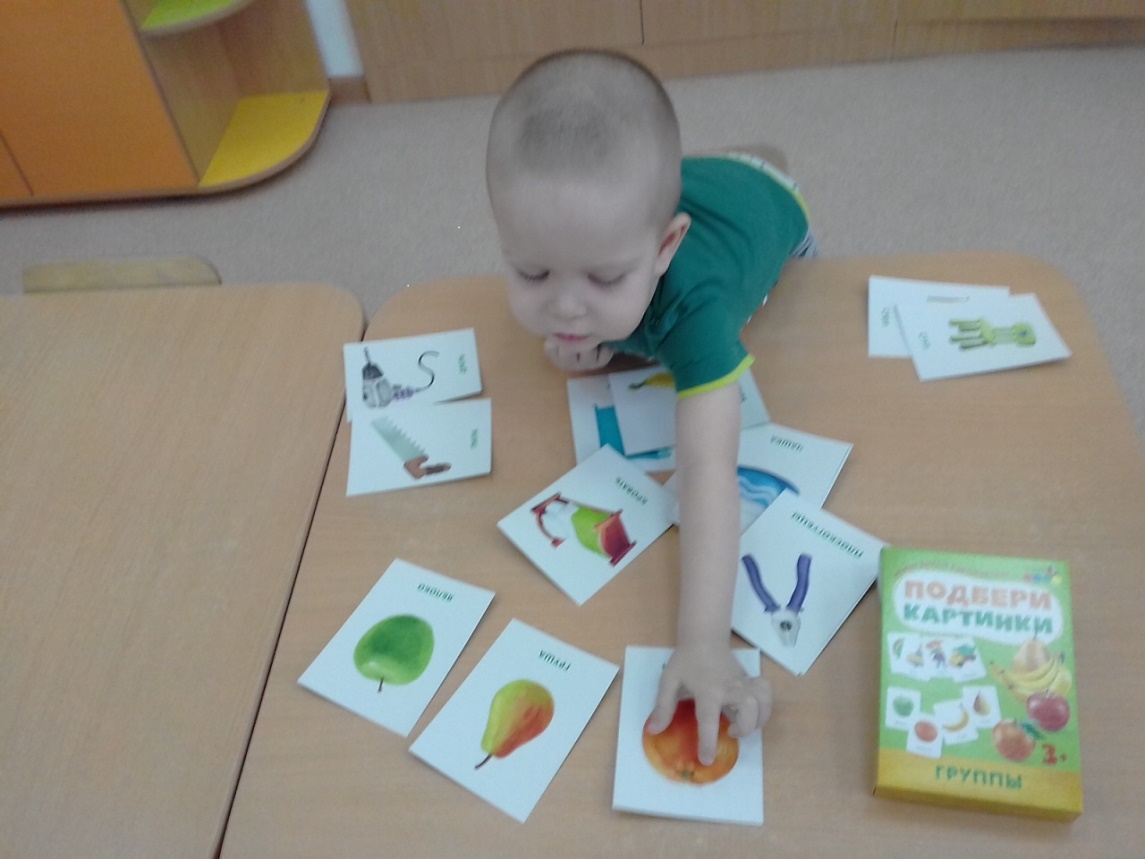 Игра «Группы». Цель: Учить находить и соединять четыре карточки с изображением предметов в одну группу.Дидактические игры еще называют играми-занятиями, они требуют от малыша активных усилий. Продолжительность такой игры у ребенка 2 — 3 лет должна составлять 5 – 10 минут, не более.В 2–3 года ребенок проходит неповторимый жизненный этап: он уже многое умеет, новые навыки и знания осваивает с огромной скоростью, активно учится говорить. Формирует самооценку. Успехи в игре радуют ребенка, вселяют в него уверенность в собственных силах, повышают самооценку.Информацию подготовила воспитатель МА ДОУ детский сад «Сибирячок» корпус №1                  Полупан Елена Андреевна